WUSA PROGRESSIVE RAFFLE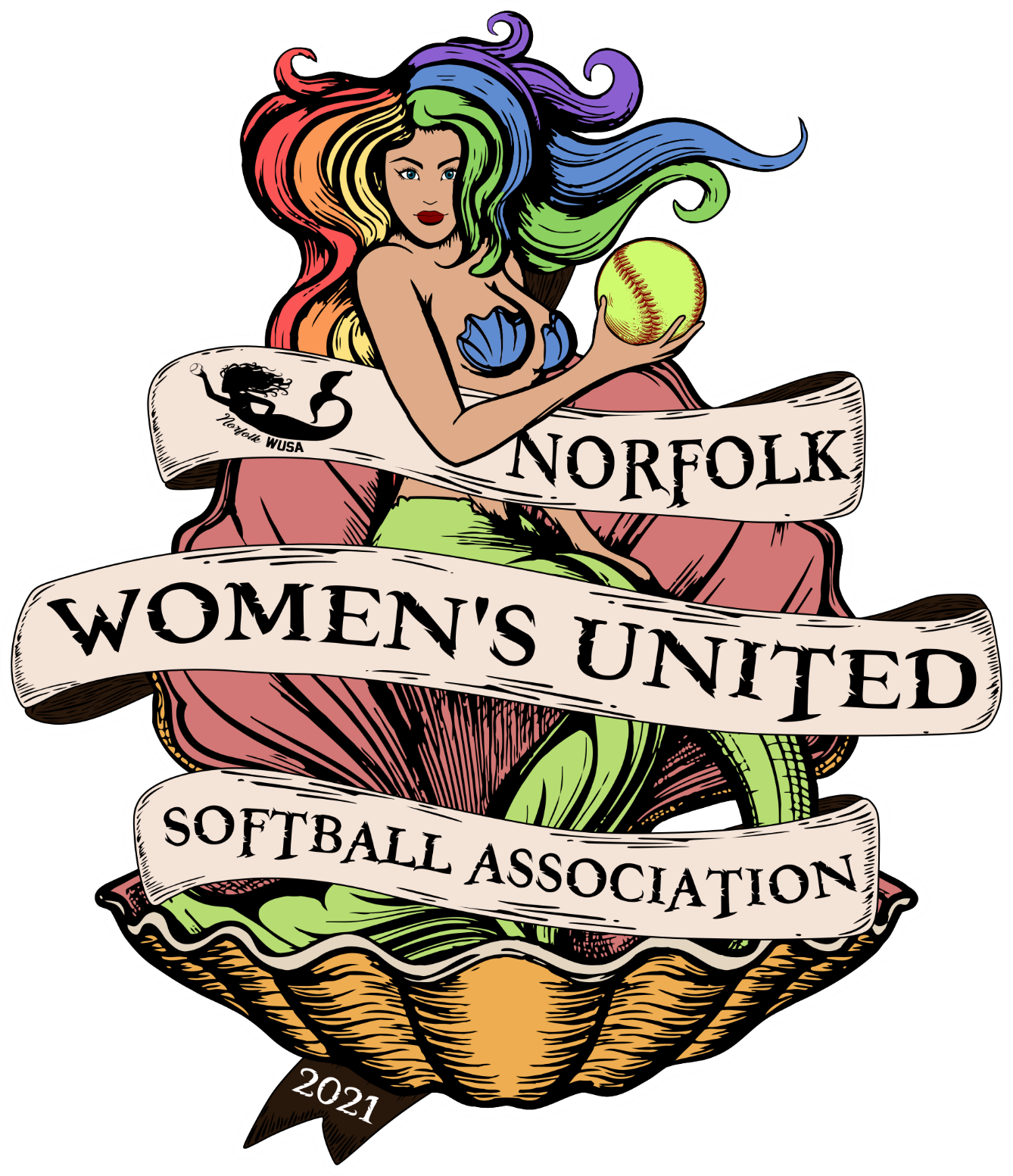 